Mkpouto Ubong Obot17/ENG03/015CIVIL ENGINEERING1a) Methods of levellingHeight of collimation systemAdvantagesIt is rapid as it involves few CalculationThere are two checks on the accuracy of RL calculation  This system is suitable for longitudinal leveling where number of intermediate sightsVisualization is not necessary regarding the nature of the groundDisadvantagesThere is no check on the RL of the intermediate sightErrors in the intermediate RLs cannot be detected.   Rise and fall systemAdvantagesThere is a check on the RL of the intermediate pointsErrors in the intermediate RLs can be detected as all the points are correlatedThere are three checks on the accuracy of RL calculationThis system is suitable where there are no intermediate sightsDisadvantagesIt is laborious involving several calculations.Visualization is necessary regarding the nature of the ground1b)RL=110+matric No.=110+15=125HC=RL+BSHC(1)=125+0.711=125.771RL=HC-FSRL(1)=125.771-1.52=124.251HC(2)=124.251+0.802=125.053RL(2)=125.053-2.311=122.742RL(3)=125.053-1.990=123.063HC(3)=123.063+3.580=126.643RL(4)=126.643-1.220=125.423RL(5)=126.643-3.675=122.968RL(6)=126.643-4.020=122.623HC(4)=122.623+2.408=125.031RL(7)= 125.031-0.339=124.692RL(8)= 125.031-0.157=124.874HC(5)=124.654+0.780=125.654RL(9)= 125.654-1.535=124.119RL(10)= 125.654-1.955=123.699RL(11)= 125.654-2.430=123.224RL(12)= 125.654-2.985=122.669RL(13)= 125.654-3.480=122.174HC(6)=122.329+1.155=123.329RL(14)= 123.329-1.960=121.369RL(15)= 123.329-2.365=120.964RL(16)= 123.329-3.640=119.689HC(7)=119.689+0.935=120.624RL(17)= 120.624-1.045=119.579RL(17)= 120.624-1.630=118.994RL(17)= 120.624-2.545=118.079Check==R.L at first point-R.L at last point         =6.921=6.921 QUESTION 2Using Mid-ordinate rule:A=hd h1= =1.325mh2= =3.225mh3= =3.775mh4= =4.2mh5= =4.125mh6= =4.3mh7= =5.4mh8= =5.9mh9= =5.925m38.175md=30mA== A= Using average ordinate ruleA=n=9d=3041.2mA=A=Using trapezoidal ruleA=A=A=A=Using Simpson's ruleNote: Last offset was removed because number of offsets were evenCalculating for last offset using trapezoidal ruleA=Therefore 2 (b)A series of closed contour on a map indicates a depression if the higher values are outside.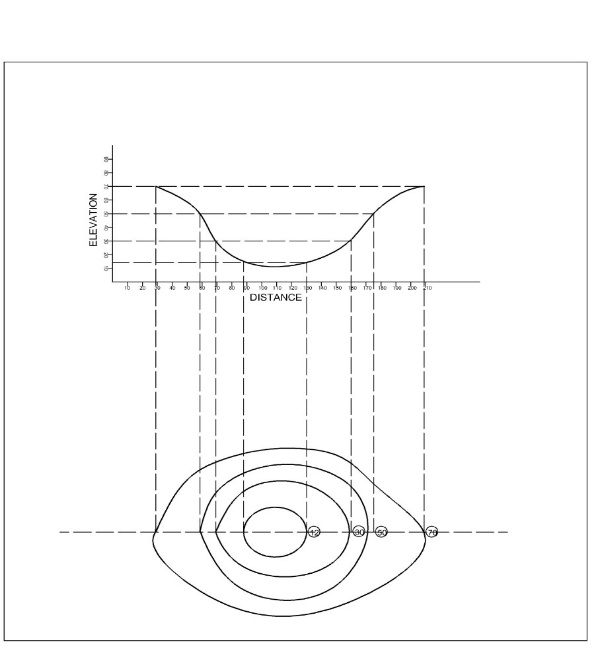 A series of closed contour lines on the map represents a hill if the higher values are inside.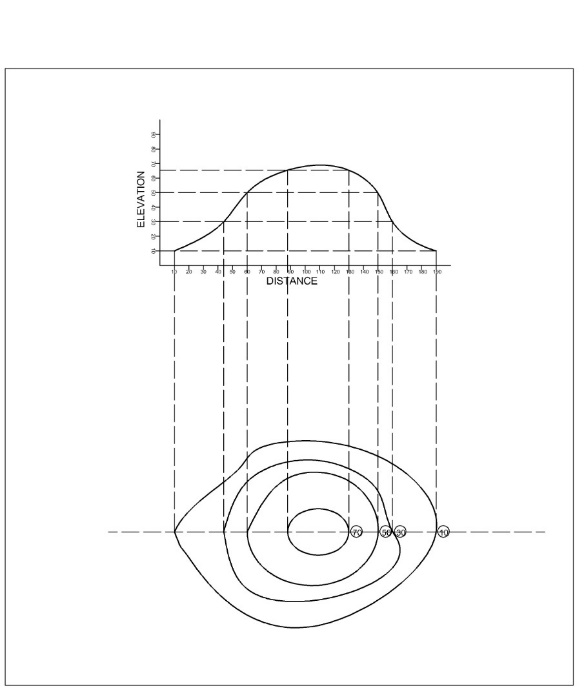 Contour lines cannot end anywhere but close on themselves either within or outside the unit of the map.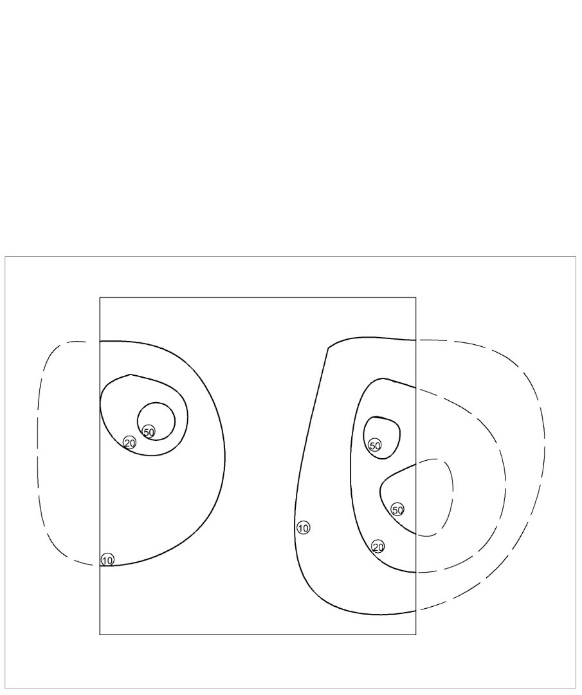 Contour lines cannot merge or cross one another on a map except in a case of overhanging cliff.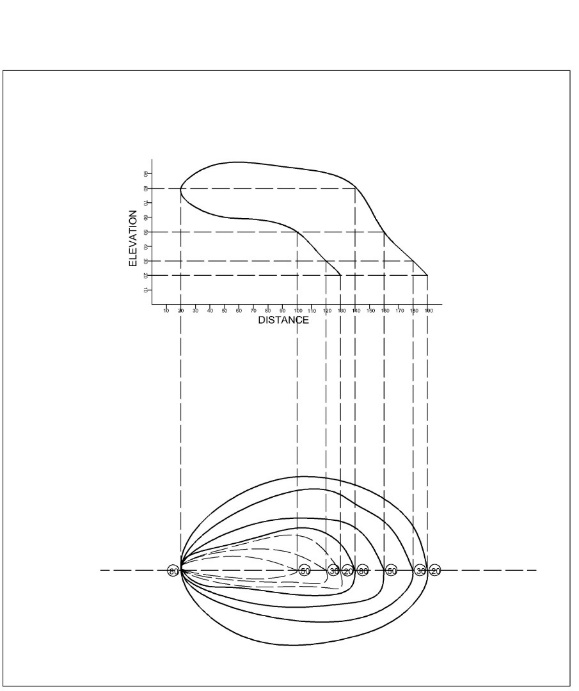 Contour lines crosses a ridge or a valley at right angle. If the higher values are inside the bend or loop in the contour, it represents a ridge and if the higher values are outside the bend, it represents the valley.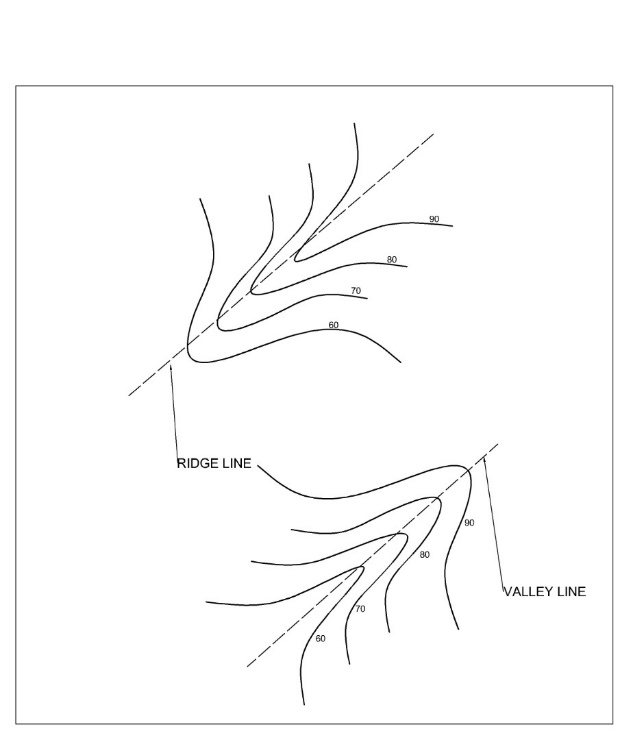 B.SI.SF.SH OF CR.LDISTANCEREMARKS0.771125.7711250RL0.8021.52125.053124.25110CP2.311125.742203.5801.990126.643123.06330CP1.220125.423403.675122.968502.4084.020125.031122.62360CP0.339124.692800.7800.157125.654124.87490CP1.535124.1191001.955123.6991102.430123.2241202.985122.6691301.1553.480123.329122.174140CP1.960121.3691502.365120.9641600.9353.640120.624119.689170CP1.045119.5791801.630118.9941902.545118.079200=10.431=17.352Chainage(m)0306090120150180210240270Offset length(m)02.653.803.754.653.605.005.806.105.85